COLEGIO EMILIA RIQUELME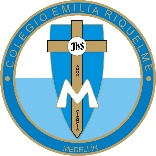 ÁREA DE HUMANIDADES, LENGUA CASTELLANADOCENTE: MARIA ISABEL MAZO ARANGOGUÍAS DE APRENDIZAJE EN CASA. SEMANA DEL 8 AL 12 DE JUNIO DE 2020PARA TENER EN CUENTA…Recuerda que cada día al iniciar la clase, realizaré un saludo por WhatsApp para dar la agenda (que es la misma que está en este taller) y las indicaciones necesarias para continuar la clase.Si por alguna razón no te puedes comunicar en el momento de la clase, puedes preguntar tus dudas a través del WhatsApp o al correo más adelante.Recuerda que el horario de actividades académicas es de 7 a 2:30, de lunes a viernes. Tratemos de solucionar las dudas durante las clases. Después de ese horario deberás esperar hasta el día siguiente para solucionar las inquietudes.“EL AMOR TE IRÁ INDICANDO LO QUE DEBES PRACTICAR”B.M.E.REstas son las agendas de la semana. En lo posible vamos a trabajar directamente en el cuaderno las actividades correspondientesFECHA: MARTES 9 DE JUNIO (5ta hora: 12-1 p.m.)El encuentro del día de hoy es asincrónico. (asistido por WhatsApp).TEMA: COMPRENSIÓN DE LECTURADESARROLLO:Saludo inicial por WhatsAppRealiza la comprensión de la página 162. Realiza los puntos 1, 3, 5 y la 6.Como recomendación para realizar esta actividad, busca el argumento de la obra “La vorágine” de José Eustasio Rivera, de esta forma podrán tener una visión más clara de la obra.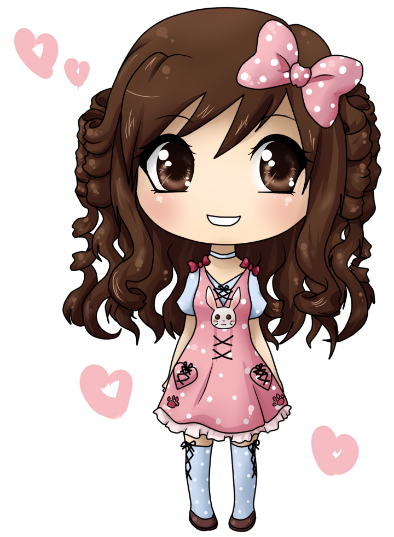 FECHA: MIÉRCOLES 10 DE JUNIO (6ta hora: 1-2 p.m.)El día de hoy tendremos encuentro sincrónico (asistido por videoconferencia)TEMA: ROMANTICISMO, COSTUMBRISMO Y REALISMODESARROLLO: Saludo inicial por WhatsAppInvitación para la videoconferenciaTerminación de la actividad de socialización de los movimientos literarios. (actividad de grupos)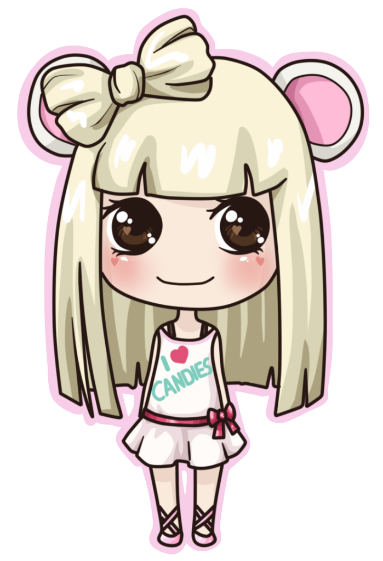 FECHA: JUEVES 11 DE JUNIO (2da hora: 8-9 a.m.)El día de hoy tendremos encuentro sincrónico (asistido por videoconferencia)TEMA: REPASO GENERAL PARA LA REALIZACIÓN DEL BIMESTRALDESARROLLO:Saludo por WhatsAppInvitación a la videoconferencia.Saludo inicial por WhatsApp.Invitación a la videoconferencia.Durante el día de hoy realizaremos un repaso general de los temas que estarán en el bimestral y daré unas indicaciones para su realización.Recomiendo para el encuentro de hoy que hayan repasado los temas y si tienen dudas o preguntas, por favor ténganlas escritas para que este día las resolvamos. 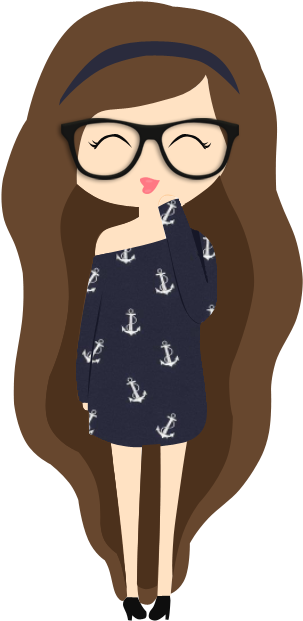 FECHA: VIERNES 12 DE JUNIO (4ta hora: 10:30-11:30 a.m.)El encuentro del día de hoy es asincrónico (Classroom)TEMA: ACTIVIDAD PRÁCTICA DE LA SEMANADESARROLLO: Saludo inicial por WhatsAppPublicación de la actividad práctica de la semana en ClassroomTen preparadas las fotos de la actividad del día martes.Recomendación de la semana: Hola niñas…Mi recomendación para esta semana es la película “Milagro en la celda # 7”, del director turco Mehmet Ada Öztekin. Una hermosa película que nos recuerda que el amor de familia prevalece ante cualquier adversidad. En familia y con unas ricas crispetas hechas en casa, pasarán un lindo momento. ¡Preparen pañuelo!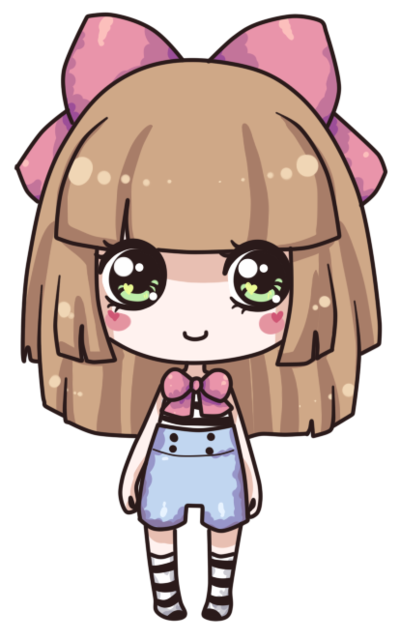 